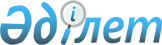 Декларация о праве и обязанности отдельных лиц, групп и органов общества 
поощрять и защищать общепризнанные права человека и основные свободыПринята резолюцией Генеральной Ассамблеи от 9 декабря 1998 года № 53/144)
 

      Генеральная Ассамблея, 

      подтверждая важное значение соблюдения целей и принципов Устава Организации Объединенных Наций для поощрения и защиты всех прав человека и основных свобод всех лиц во всех странах мира, 

      подтверждая также важное значение Всеобщей декларации прав человека и Международных пактов о правах человека как основных элементов международных усилий по содействию всеобщему уважению и соблюдению прав человека и основных свобод и важное значение других договоров о правах человека, принятых в рамках системы Организации Объединенных Наций, а также на региональном уровне, 

      подчеркивая, что все члены международного сообщества должны, совместно и по отдельности, выполнять свое торжественное обязательство по поощрению и содействию уважению прав человека и основных свобод для всех без какого бы то ни было различия, в том числе по признаку расы, цвета кожи, пола, языка, религии, политических или иных убеждений, национального или социального происхождения, имущественного, сословного или иного положения, и подтверждая особое значение обеспечения международного сотрудничества для выполнения этого обязательства в соответствии с Уставом Организации Объединенных Наций, 

      признавая важную роль международного сотрудничества и ценную работу отдельных лиц, групп и ассоциаций по содействию эффективному устранению всех нарушений прав человека и основных свобод народов и отдельных лиц, в том числе массовых, грубых или систематических нарушений, таких, как нарушения, которые являются результатом апартеида, всех форм расовой дискриминации, колониализма, иностранного господства или оккупации, агрессии или угроз национальному суверенитету, национальному единству или территориальной целостности, а также результатом отказа признать право народов на самоопределение и право каждого народа на осуществление полного суверенитета над своими богатствами и природными ресурсами, 

      признавая взаимосвязь между международным миром и безопасностью и осуществлением прав человека и основных свобод и сознавая, что отсутствие международного мира и безопасности не является оправданием их несоблюдения, 

      вновь заявляя, что все права человека и основные свободы являются универсальными, неделимыми и взаимозависимыми и взаимосвязанными и должны поощряться и осуществляться на справедливой и равноправной основе без ущерба для осуществления каждого из этих прав и свобод, 

      подчеркивая, что основная ответственность и обязанность поощрять и защищать права человека и основные свободы лежит на государстве, 

      признавая право и обязанность отдельных лиц, групп и ассоциаций поощрять уважение и содействовать более глубокому осмыслению прав человека и основных свобод на национальном и международном уровнях, 

      заявляет:  

Статья 1      Каждый человек имеет право, индивидуально и совместно с другими, поощрять и стремиться защищать и осуществлять права человека и основные свободы на национальном и международном уровнях.  

Статья 2      1. Каждое государство несет основную ответственность и обязанность защищать, поощрять и осуществлять все права человека и основные свободы, в частности путем принятия таких мер, какие могут потребоваться для создания всех необходимых условий в социальной, экономической и политической, а также в других областях и правовых гарантий, необходимых для обеспечения того, чтобы все лица под его юрисдикцией, индивидуально и совместно с другими, могли пользоваться всеми этими правами и свободами на практике. 

      2. Каждое государство принимает такие законодательные, административные и иные меры, какие могут оказаться необходимыми для обеспечения эффективных гарантий прав и свобод, упомянутых в настоящей Декларации.  

Статья 3      Внутреннее законодательство, согласующееся с Уставом Организации Объединенных Наций и другими международными обязательствами государства в области прав человека и основных свобод, образует юридические рамки, в которых должны осуществляться и обеспечиваться права человека и основные свободы и в которых должна проводиться вся упомянутая в настоящей Декларации деятельность по поощрению, защите и эффективному осуществлению этих прав и свобод.  

Статья 4      Ничто в настоящей Декларации не может толковаться как наносящее ущерб или противоречащее целям и принципам Устава Организации Объединенных Наций либо как ограничивающее или умаляющее положения Всеобщей декларации прав человека, Международных пактов о правах человека и других международных договоров и обязательств, применимых в этой области.  

Статья 5      В целях поощрения и защиты прав человека и основных свобод каждый человек имеет право, индивидуально и совместно с другими, на национальном и международном уровнях: 

      a) проводить мирные встречи или собрания; 

      b) создавать неправительственные организации, ассоциации или группы, вступать в них и участвовать в их деятельности; 

      c) поддерживать связь с неправительственными или межправительственными организациями. 

Статья 6      Каждый человек, индивидуально и совместно с другими, имеет право: 

      a) знать, искать, добывать, получать и иметь в своем распоряжении информацию о всех правах человека и основных свободах, включая доступ к информации о том, каким образом обеспечиваются эти права и свободы во внутреннем законодательстве, в судебной или административной системах; 

      b) как предусматривается в международных договорах о правах человека и других применимых международных договорах, свободно публиковать, передавать или распространять среди других мнения, информацию и знания о всех правах человека и основных свободах; c) изучать, обсуждать, составлять и иметь мнения относительно соблюдения всех прав человека и основных свобод как в законодательстве, так и на практике, и привлекать внимание общественности к этим вопросам, используя эти и другие соответствующие средства. 

Статья 7      Каждый человек имеет право, индивидуально и совместно с другими, развивать и обсуждать новые идеи и принципы, касающиеся прав человека, и добиваться их признания.  

Статья 8      1. Каждый человек имеет право, индивидуально и совместно с другими, иметь реальный доступ на недискриминационной основе к участию в управлении своей страной и ведении государственных дел. 

      2. Это включает, в частности, право, индивидуально и совместно с другими, представлять в правительственные органы и учреждения, а также в организации, занимающиеся ведением государственных дел, критические замечания и предложения относительно улучшения их деятельности и привлекать внимание к любому аспекту их работы, который может затруднять или сдерживать поощрение, защиту и осуществление прав человека и основных свобод.  

Статья 9      1. При осуществлении прав человека и основных свобод, включая поощрение и защиту прав человека, упомянутых в настоящей Декларации, каждый человек, индивидуально и совместно с другими, имеет право на пользование эффективными средствами правовой защиты и на защиту в случае нарушения этих прав. 

      2. С этой целью каждый человек, чьи права или свободы предположительно нарушены, имеет право лично или через посредство законно уполномоченного представителя направить жалобу в независимый, беспристрастный и компетентный судебный или иной орган, созданный на основании закона, рассчитывать на ее безотлагательное рассмотрение этим органом в ходе публичного разбирательства и получить от такого органа, в соответствии с законом, решение, предусматривающее меры по исправлению положения, включая любую надлежащую компенсацию, в случае нарушения прав или свобод этого лица, а также право на принудительное исполнение этого решения или постановления без неоправданной задержки. 

      3. С этой же целью каждый человек, индивидуально и совместно с другими, имеет, в частности, право: 

      a) в связи с нарушениями прав человека и основных свобод в результате политики и действий отдельных должностных лиц и государственных органов подавать жалобы или иные соответствующие обращения в компетентные национальные судебные, административные или законодательные органы или в любой другой компетентный орган, предусмотренный правовой системой государства, которые должны вынести свое решение по данной жалобе без неоправданной задержки; 

      b) присутствовать на открытых слушаниях, разбирательствах и судебных процессах с целью сформировать свое мнение об их соответствии национальному законодательству и применимым международным обязательствам и принципам; 

      c) предлагать и предоставлять профессиональную квалифицированную правовую помощь или иные соответствующие консультации и помощь в деле защиты прав человека и основных свобод.

      4. С этой же целью и в соответствии с применимыми международными договорами и процедурами каждый человек имеет право, индивидуально и совместно с другими, на беспрепятственный доступ к международным органам, обладающим общей или специальной компетенцией получать и рассматривать сообщения по вопросам прав человека и основных свобод, а также поддерживать с ними связь. 

      5. Государство проводит незамедлительное и беспристрастное расследование или обеспечивает проведение расследования всякий раз, когда имеются разумные основания полагать, что на любой территории, находящейся под его юрисдикцией, произошло нарушение прав человека и основных свобод.   

 Статья 10      Никто не должен участвовать, посредством действия или несовершения требуемого действия, в нарушении прав человека и основных свобод и никто не может подвергаться какому-либо наказанию или преследованию за отказ от участия в этом.  

Статья 11      Каждый человек, индивидуально и совместно с другими, имеет право на законном основании заниматься своим родом деятельности или работать по профессии. Каждый, кто по роду своей профессии может влиять на человеческое достоинство, права человека и основные свободы других лиц, должен уважать эти права и свободы и соблюдать соответствующие национальные и международные стандарты поведения или этики, которые связаны с родом занятий или профессией.  

Статья 12      1. Каждый человек имеет право, индивидуально и совместно с другими, участвовать в мирной деятельности, направленной против нарушений прав человека и основных свобод. 

      2. Государство принимает все необходимые меры в целях обеспечения защиты, с помощью компетентных органов, любого человека, выступающего индивидуально и совместно с другими, от любого насилия, угроз, возмездия, негативной дискриминации де-факто или де-юре, давления или любого иного произвольного действия в связи с законным осуществлением его или ее прав, упомянутых в настоящей Декларации.

      3. В этой связи каждый человек, индивидуально и совместно с другими, имеет право на эффективную защиту национального законодательства в случае принятия ответных мер или выступлений с использованием мирных средств против деятельности или действий, вменяемых государству, результатом которых являются нарушения прав человека и основных свобод, а также против актов насилия, совершаемых группами или отдельными лицами и затрагивающих осуществление прав человека и основных свобод.  

Статья 13      Каждый имеет право, индивидуально и совместно с другими, запрашивать, получать и использовать ресурсы специально для целей поощрения и защиты прав человека и основных свобод мирными средствами в соответствии со статьей 3 настоящей Декларации.  

Статья 14      1. Государство несет ответственность за принятие законодательных, судебных, административных или иных надлежащих мер в целях содействия пониманию всеми лицами, находящимися под его юрисдикцией, своих гражданских, политических, экономических, социальных и культурных прав. 

      2. Такие меры включают, в частности: 

      a) публикацию и широкое распространение национальных законов и положений, а также основных применимых международных договоров о правах человека; 

      b) полный и равный доступ к международным документам в области прав человека, включая периодические доклады государства органам, учрежденным на основании международных договоров о правах человека, участником которых оно является, а также краткие отчеты об обсуждениях и официальные доклады этих органов.

      3. Государство обеспечивает и поддерживает, когда это необходимо, создание и развитие новых независимых национальных учреждений по вопросам поощрения и защиты прав человека и основных свобод на всей территории, находящейся под его юрисдикцией, таких, как омбудсмены, комиссии по правам человека или любые другие формы национальных учреждений.  

Статья 15      Государство несет ответственность за поощрение и содействие преподаванию прав человека и основных свобод на всех уровнях образования и за обеспечение включения всеми лицами, ответственными за подготовку юристов, сотрудников правоохранительных органов, военнослужащих и государственных служащих, в свои учебные программы соответствующих элементов преподавания прав человека.  

Статья 16      Отдельные лица, неправительственные организации и соответствующие учреждения играют важную роль в содействии более глубокому пониманию общественностью вопросов, связанных со всеми правами человека и основными свободами, посредством такой деятельности, как образование, профессиональная подготовка и исследования в этих областях в целях обеспечения, в частности, более глубокого понимания и укрепления терпимости, мира и дружественных отношений между государствами и между всеми расовыми и религиозными группами, с учетом различных особенностей, характерных для обществ и коллективов, в которых они осуществляют свою деятельность.  

Статья 17      При осуществлении прав и свобод, упомянутых в настоящей Декларации, каждый человек, действующий индивидуально или совместно с другими, подвергается только таким ограничениям, которые согласуются с соответствующими международными обязательствами и которые установлены законом исключительно в целях обеспечения должного признания и уважения прав и свобод других лиц и удовлетворения справедливых требований нравственности, общественного порядка и общего благосостояния в демократическом обществе.  

Статья 18      1. Каждый человек имеет обязанности перед обществом и в обществе, в котором только и возможно свободное и полное развитие его личности. 

      2. Отдельным лицам, группам, учреждениям и неправительственным организациям надлежит играть важную роль и нести ответственность в деле обеспечения демократии, поощрения прав человека и основных свобод и содействия поощрению и развитию демократических обществ, институтов и процессов. 

      3. Аналогичным образом, им надлежит играть важную роль и нести ответственность в деле содействия, в соответствующих случаях, поощрению прав каждого человека на социальный и международный порядок, при котором могут быть полностью реализованы права и свободы, закрепленные во Всеобщей декларации прав человека и других договорах в области прав человека.  

Статья 19      Ничто в настоящей Декларации не может толковаться как означающее, что какое-либо лицо, группа или орган общества или какое-либо государство имеет право заниматься какой-либо деятельностью или совершать какие-либо действия, направленные на ликвидацию прав и свобод, упомянутых в настоящей Декларации.  

Статья 20      Ничто в настоящей Декларации не может также толковаться как разрешающее государствам поддерживать и поощрять деятельность отдельных лиц, групп лиц, учреждений или неправительственных организаций, противоречащую положениям Устава Организации Объединенных Наций. 
					© 2012. РГП на ПХВ «Институт законодательства и правовой информации Республики Казахстан» Министерства юстиции Республики Казахстан
				